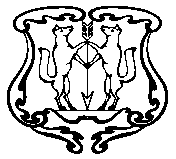 АДМИНИСТРАЦИЯ ГОРОДА ЕНИСЕЙСКАКрасноярского краяПОСТАНОВЛЕНИЕВ соответствии с Федеральным Законом от 27.07.2010 № 210–ФЗ «Об организации предоставления государственных и муниципальных услуг», постановлением Правительства РФ от 16.05.2011 №373 «О разработке и утверждении административных регламентов исполнения государственных функций и административных регламентов предоставления государственных услуг», постановлением администрации города Енисейска от 22.07.2010 №186-п «Об утверждении Порядка разработки и принятия административных регламентов», руководствуясь ст. 5.1, 8, 39, 43 Устава города Енисейска, ПОСТАНОВЛЯЮ, внести дополнения в административные регламенты: 	1. Абзац первый подпункта а) пункта 2.7. административного регламента предоставления муниципальной услуги по предоставлению разрешения на условно разрешенный вид использования земельного участка и объекта капитального строительства, утвержденного постановлением администрации города Енисейска от 15.03.2016г. № 37-п изложить в следующей редакции: «а) заявления по форме, представленной в Приложении № 3 к Регламенту.»Дополнить указанный Регламент Приложением № 3 (прилагается);2. Абзац первый подпункта а) пункта 2.7. административного регламента предоставления муниципальной услуги по предоставлению разрешения на отклонение от предельных параметров разрешенного строительства, реконструкции объектов капитального строительства, утвержденного постановлением администрации города Енисейска от 15.03.2016г. № 38-п изложить в следующей редакции: «а) заявления по форме, представленной в Приложении № 4 к Регламенту.»Дополнить указанный Регламент Приложением № 4 (прилагается);3. Контроль над выполнением настоящего постановления возложить на заместителя Главы города по строительству и архитектуре В.В. Никольского.4. Постановление подлежит публикации в газете «Енисейск-Плюс» и размещению на официальном интернет – портале органов местного самоуправления г. Енисейска www.eniseysk.com. 5. Постановление вступает в силу в день, следующий за днем официального опубликования. Глава города 									И.Н. АнтиповПриложение № 3к административному регламенту, утвержденному распоряжением администрации города № 37-п от 15.03.16 г.В комиссию по подготовке                  правил землепользования и застройки                                    городского округа Енисейск                                адрес: г.Енисейск, ул.Горького, 6от _____________________________    (наименование или Ф.И.О.                                            заинтересованного лица)адрес: ________________________________,телефон: ________________________, эл. адрес: _______________________Заявлениео предоставлении разрешенияна условно разрешенный видиспользования земельного участка(или: объекта капитальногостроительства)    _____________________________________________________________ в связи с           (наименование или Ф.И.О. заинтересованного лица)___________________________________________________________________________                   (обоснование заинтересованности лица)на  основании ч. 1 ст. 39  Градостроительного  кодекса Российской Федерации просьба предоставить разрешение на условно  разрешенный  вид  использования земельного  участка  (или:  объекта  капитального строительства) по адресу:__________________________________________________________________________.         (запрашиваемый условно разрешенный вид использования)    "___"________ ____ г.    Заинтересованное лицо:    _________________/_________________/        (подпись)         (Ф.И.О.)                   М.П.Приложение № 4к административному регламенту, утвержденному распоряжением администрации города № 38-п от 15.03.16 г.В комиссию по подготовке                  правил землепользования и застройки                                    городского округа Енисейск                                адрес: г.Енисейск, ул.Горького, 6от _____________________________    (наименование или Ф.И.О.                                            заинтересованного лица)адрес: ________________________________,телефон: ________________________, эл. адрес: _______________________Заявлениео предоставлении разрешения на отклонениеот предельных параметров разрешенногостроительства (или: реконструкции)объектов капитального строительства   	 ______________ является _______________ (собственником/арендатором/иным правообладателем)    земельного    участка,   расположенного   по   адресу: ___________________, что подтверждается __________________________________.(Вариант  дополнительно:  На  указанном   земельном   участке   расположены следующие объекты капитального строительства: ___________________________.)    	Размер    указанного    земельного    участка    меньше   установленных градостроительным регламентом _____________________ от "___"_______ ____ г.                               (название городского округа)№ ____ минимальных размеров земельных участков.(Вариант:  Конфигурация, инженерно-геологические или иные характеристики указанного   земельного   участка   неблагоприятны   для   застройки,   что подтверждается _______________________________________________________________________.)    	Согласно  ч.  1  ст. 40 Градостроительного кодекса Российской Федерации правообладатели  земельных  участков,  размеры которых меньше установленных градостроительным  регламентом минимальных размеров земельных участков либо конфигурация,  инженерно-геологические  или  иные   характеристики  которых неблагоприятны   для   застройки,  вправе  обратиться  за  разрешениями  на отклонение    от    предельных   параметров   разрешенного   строительства, реконструкции объектов капитального строительства.   	 Согласно  ч.  3  ст. 40 Градостроительного кодекса Российской Федерации заинтересованное   в  получении  разрешения  на  отклонение  от  предельных параметров  разрешенного строительства, реконструкции объектов капитального строительства  лицо направляет в комиссию заявление о предоставлении такого разрешения.   	На   основании   изложенного  и  руководствуясь  ч.  ч.  1,  3  ст.  40 Градостроительного   кодекса   Российской  Федерации  просьба  предоставить разрешение    на   отклонение   от   предельных   параметров   разрешенного строительства  (или:  реконструкции)  объекта капитального строительства на земельном участке, расположенном по адресу: ________________________________________________ в части:    	1.  Предельные  (минимальные  и  (или)  максимальные) размеры земельных участков, в том числе их площадь - __________________________________________________________________________________________________________________.    (с учетом ч. 2 и ч. 3 ст. 38 Градостроительного кодекса Российской  Федерации)   	 2. Минимальные отступы от границ земельных участков в целях определения мест   допустимого  размещения  зданий  (или:  строений,  сооружений),   за пределами   которых   запрещено   строительство   зданий   (или:  строений, сооружений) - __________________________________________________________________________.    (с учетом ч. 2 и ч. 3 ст. 38 Градостроительного кодекса Российской  Федерации)   	3.  Предельное  количество этажей (или: предельная высота) зданий (или: строений, сооружений) - ____________________________________________________________________________________________________________________________________.    (с учетом ч. 2 и ч. 3 ст. 38 Градостроительного кодекса Российской  Федерации)    	4.  Максимальный  процент  застройки  в  границах  земельного  участка, определяемый  как  отношение  суммарной площади земельного участка, которая может    быть   застроена,   ко   всей   площади   земельного   участка   -__________________________________________________________________________.    (с учетом ч. 2 и ч. 3 ст. 38 Градостроительного кодекса Российской Федерации)    	5. Иные показатели: __________________________________________________.    "___"__________________ ____ г.    Правообладатель:    __________________/_____________________/          (подпись)          (Ф.И.О.)                                                      (М.П.)«29» декабря 2017 г.                   г.Енисейск                                   № 272-п«29» декабря 2017 г.                   г.Енисейск                                   № 272-п«29» декабря 2017 г.                   г.Енисейск                                   № 272-пО внесении изменений в административные регламентыО внесении изменений в административные регламенты